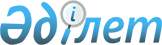 Қазақстан Республикасы Президентінің өкілеттігін атқару туралыҚазақстан Республикасы Президентінің 2019 жылғы 19 наурыздағы № 887 Жарлығы.
      ҚАУЛЫ ЕТЕМІН:
      1. Қазақстан Республикасы Конституциясының 42-бабының 3-тармағына сəйкес 2019 жылғы 20 наурыздан бастап Қазақстан Республикасы Президентінің өкілеттігін атқаруды тоқтатамын.
      2. Қазақстан Республикасы Конституциясының 48-бабының 1-тармағына сəйкес Қазақстан Республикасы Президентінің өкілеттігі қалған мерзімге Қазақстан Республикасы Парламенті Сенатының Төрағасына Қазақстан халқына ант берген сəтінен бастап көшеді.
      3. Қазақстан Республикасы Конституциясының 42-бабының 2-тармағына сəйкес Қазақстан Республикасы Президентінің қызметіне кірісетін адамның Қазақстан халқына ант беру рəсімі Қазақстан Республикасы Орталық сайлау комиссиясымен келісім бойынша Қазақстан Республикасы Парламенті Палаталарының бірлескен отырысында 2019 жылғы 20 наурызда 12 сағат 00 минутта өткізілсін.
      4. Осы Жарлық қол қойылған сəтінен бастап қолданысқа енгізіледі.
					© 2012. Қазақстан Республикасы Әділет министрлігінің «Қазақстан Республикасының Заңнама және құқықтық ақпарат институты» ШЖҚ РМК
				
      Қазақстан Республикасының

      Президенті

Н.НАЗАРБАЕВ
